Half Term 5: Performing Shakespeare: Romeo and JulietSubstantive Knowledge:Understanding Shakespearean LanguageWilliam ShakespeareElizabethan historyBinary OppositesNarrative structureMorals of storiesCharacter developmentPerformance of ShakespeareEmotional presentationCharacter development CharacterisationDisciplinary Knowledge:Acting stylesActing skillsStage managementDirecting Creative choicesExplaining creative choicesDemonbstrating understanding of character and narrative through performanceTimingLearning Lines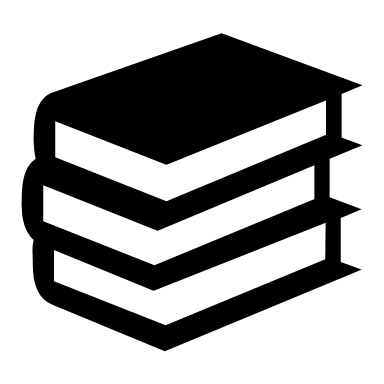 Individuals read aloud; whole class reading; echo reading; teacher-modelled reading.Reading texts to develop a love of reading.Re-reading for comprehension and development.Carefully selecting evidence from a text.Book recommendation: ‘The Merchant of Venice’ and ‘Othello’ by William ShakespeareIndividuals read aloud; whole class reading; echo reading; teacher-modelled reading.Reading texts to develop a love of reading.Re-reading for comprehension and development.Carefully selecting evidence from a text.Book recommendation: ‘The Merchant of Venice’ and ‘Othello’ by William ShakespeareIndividuals read aloud; whole class reading; echo reading; teacher-modelled reading.Reading texts to develop a love of reading.Re-reading for comprehension and development.Carefully selecting evidence from a text.Book recommendation: ‘The Merchant of Venice’ and ‘Othello’ by William ShakespeareHalf Term 5: Performing Shakespeare: Romeo and JulietSubstantive Knowledge:Understanding Shakespearean LanguageWilliam ShakespeareElizabethan historyBinary OppositesNarrative structureMorals of storiesCharacter developmentPerformance of ShakespeareEmotional presentationCharacter development CharacterisationDisciplinary Knowledge:Acting stylesActing skillsStage managementDirecting Creative choicesExplaining creative choicesDemonbstrating understanding of character and narrative through performanceTimingLearning Lines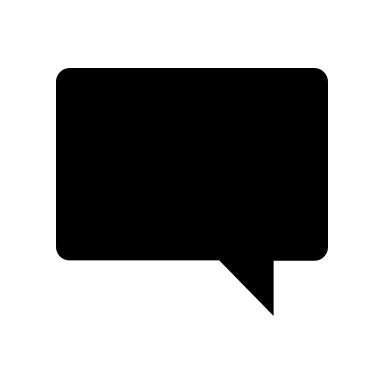 PostureConventionsPatriarchalImpetuousPhysicalityFateTragedyMoralsProxemicsSpatial awarenessLevelsUnrequitedDomineeringStructurePlotInfantaliseHostilePlagueSuicideSubtleHazardousMovementPugnaciousInevitableJeopardyEndangerContingencyResilienceDurablePardonStaying in characterStill ImagesHalf Term 5: Performing Shakespeare: Romeo and JulietSubstantive Knowledge:Understanding Shakespearean LanguageWilliam ShakespeareElizabethan historyBinary OppositesNarrative structureMorals of storiesCharacter developmentPerformance of ShakespeareEmotional presentationCharacter development CharacterisationDisciplinary Knowledge:Acting stylesActing skillsStage managementDirecting Creative choicesExplaining creative choicesDemonbstrating understanding of character and narrative through performanceTimingLearning Lines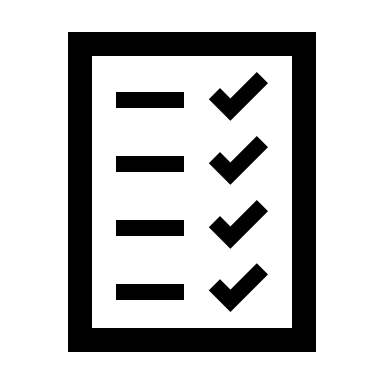 Performance AssessmentStudents will perform a scene from the play applying effective acting, directing and performance skills.Performance AssessmentStudents will perform a scene from the play applying effective acting, directing and performance skills.Performance AssessmentStudents will perform a scene from the play applying effective acting, directing and performance skills.Half Term 6: DebateSubstantive Knowledge:Understanding identity.Understanding culture.Understanding historic events.Applying persuasive language.Appreciating the culture of others.Appreciating the perspectives of others.Forming opinions.Spoken language.Understanding counterarguments.Disciplinary Knowledge:Understanding the art of rhetoricDictionTone and vocal colourAccurate ArticulationPresenting EmotionGesture emphasisLearning linesIndividuals read aloud; whole class reading; echo reading; teacher-modelled reading.Reading texts to develop a love of reading.Re-reading for comprehension and development.Carefully selecting evidence from a text.Book recommendation: ‘A Long Way Home- Memoirs of a Boy Soldier’ by Ishmael BeahIndividuals read aloud; whole class reading; echo reading; teacher-modelled reading.Reading texts to develop a love of reading.Re-reading for comprehension and development.Carefully selecting evidence from a text.Book recommendation: ‘A Long Way Home- Memoirs of a Boy Soldier’ by Ishmael BeahIndividuals read aloud; whole class reading; echo reading; teacher-modelled reading.Reading texts to develop a love of reading.Re-reading for comprehension and development.Carefully selecting evidence from a text.Book recommendation: ‘A Long Way Home- Memoirs of a Boy Soldier’ by Ishmael BeahHalf Term 6: DebateSubstantive Knowledge:Understanding identity.Understanding culture.Understanding historic events.Applying persuasive language.Appreciating the culture of others.Appreciating the perspectives of others.Forming opinions.Spoken language.Understanding counterarguments.Disciplinary Knowledge:Understanding the art of rhetoricDictionTone and vocal colourAccurate ArticulationPresenting EmotionGesture emphasisLearning linesRhetoricEthosPathosLogosOpinionUnderstandingPerspectivesAnecdotesCounterargumentsSpoken LanguagePersuasionArgumentPostureGesturesDictionEmotive languageTrustworthyKnowledgeablePauseAmbiguityPace ArticulationThemesHalf Term 6: DebateSubstantive Knowledge:Understanding identity.Understanding culture.Understanding historic events.Applying persuasive language.Appreciating the culture of others.Appreciating the perspectives of others.Forming opinions.Spoken language.Understanding counterarguments.Disciplinary Knowledge:Understanding the art of rhetoricDictionTone and vocal colourAccurate ArticulationPresenting EmotionGesture emphasisLearning linesSpoken Language PerformanceStudents will engage in a structured debate applying their spoken language skills.Spoken Language PerformanceStudents will engage in a structured debate applying their spoken language skills.Spoken Language PerformanceStudents will engage in a structured debate applying their spoken language skills.